「森の案内人」養成講座　受講者募集「森林セラピー」とは、森林浴の効果を科学的に解明し、心身の健康に活かそうという「森林浴」から一歩進んだ試みのことです。新庄村森林セラピー協議会では『森の案内人』となってくださる方を対象に養成講座を開講いたします。実際に森の案内人として活躍していただくことを前提とした養成講座ということをご理解いただいたうえでお申し込みください。森が好きで、森林セラピーに関心のある方の参加をお待ちしています。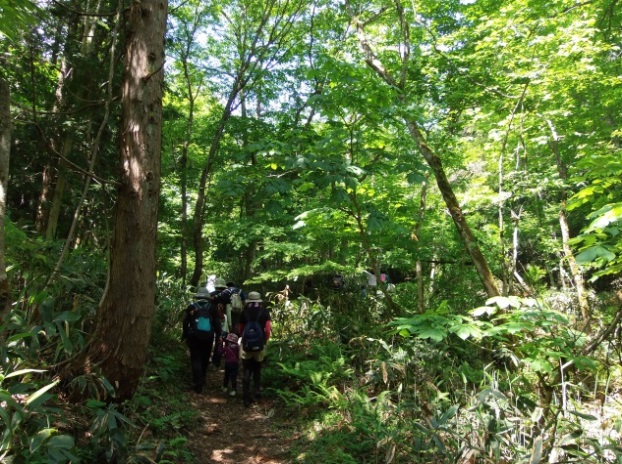 